IMPLEMENTASI HUKUM UDARA DAN RUANG ANGKASA TERHADAP SATELIT DAN PENERBANGAN DI INDONESIA TAHUN 2012-2016SKRIPSIDiajukan untuk Memenuhi Salah Satu SyaratDalam Menempuh Ujian Sarjana Program Strata SatuJurusan Ilmu Hubungan InternasionalOlehFariz Rizky WibowoNIM 122030136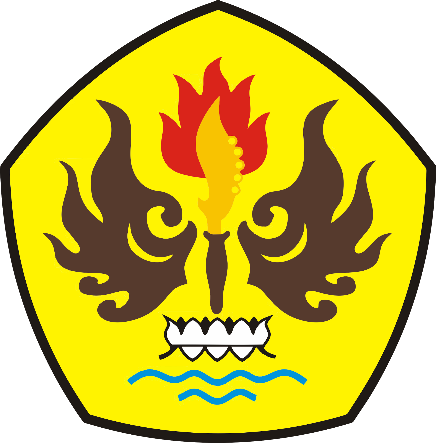 FAKULTAS ILMU SOSIAL DAN ILMU POLITIKUNIVERSITAS PASUNDANBANDUNG2016